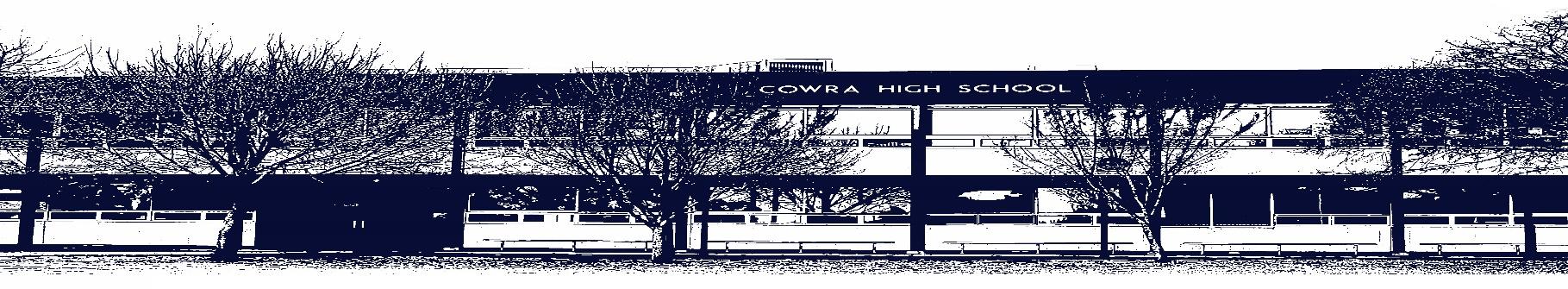 COWRA HIGH SCHOOLASSESSMENT TASK COVER SHEETThis sheet must be attached to the front of your Assessment Task and submitted to your class teacher on or before the due date.Student’s Name:	_________________________________________Course:		Year 8 AESAssessment Task:	Narrative – Genre Study – Gothic Date Due:		Monday Week 10 Term 1 	Date Received:	_______________□	Extension granted   _____ days□	Other circumstances ~ documents attachedI certify:This assignment is entirely my own work and all borrowed material has been acknowledgedThe material contained in this assignment has not previously been submitted for assessment in any formal course of studyI retain in my possession a copy of this assignmentI understand that late assignments will be penalised unless an extension has been granted by Deputy Principal - CurriculumStudent’s Signature:  ____________________________✂-------------------------------------------------------------------------------------------------------------------------------COWRA HIGH SCHOOLAssessment Task (Student’s Copy)Student’s Name:	_________________________________________Course:		Year 8 - AESTeacher:		Burrell Assessment Task received by:	_________________________________________Signature:  _________________________________________Date:  ______________________		Time:  ______________________Please detach this if the Assessment Task has been handed in to the office and give to student to keep for their own records.COWRA HIGH SCHOOLAssessment Task Submission PolicySubmission of assessment tasks by students must follow faculty guidelines. There are basically four types of assessment tasks:In Class Assessment Tasks ~ these tasks are supervised by the class teacher and collected by the class teacher at the conclusion of the assessment task. It is the responsible of the student who miss in class assessment tasks to contact the Head Teacher of that faculty.Formal Examinations ~ at the conclusion of any formal examination the assessment task papers are to be collected and returned to the relevant faculty teacher.Major Projects / Pieces of Work ~ these items, due to their size, are usually kept in the appropriate faculty location. Major works and projects should be kept in safe locations that minimises the risk of damage. Any assessment task would be submitted directly to the teacher. A receipt for the task will be issued to students.Take Home Assessment Tasks ~ these are tasks that students are required to complete by a due date. Students should follow faculty submission guidelines regarding submission of these tasks.Guidelines for the Submission of Assessment Tasks When an assessment task is issued, the information provided to students will include:a clear statement of what the task involves and what the expectations of the student arean explanation of the marking criteria / outcomes to be assessedthe due date of submissionan assessment task submission cover sheet ~ see attachedTeachers should record the names of all students issued with the assessment task on a roll/class list and have the student acknowledge receipt of the assessment task by getting them to sign next to their name.Students must take their assessment task to the class teacher. They must be signed in on the class roll and keep their receiptAll students must keep a copy of their assessment task.Illness and Misadventure AppealsIf a student fails to submit an assessment task by the due date and has a legitimate reason than normal illness and misadventure procedures will apply.REQUEST FOR ASSESSMENT EXTENSION PROCEDUREAssessment extensions will only be granted in exceptional circumstances. All requests need to be made in writing using the extension request form. In seeking an extension discuss your request with your teacher/Head Teacher at least three (3) days before the due date with work already completed. Forms for Illness/Misadventure and Extension can be accessed on the Cowra High School Website.COWRA HIGH SCHOOLCOWRA HIGH SCHOOLCOWRA HIGH SCHOOLCOWRA HIGH SCHOOLCOWRA HIGH SCHOOLCOWRA HIGH SCHOOLCOWRA HIGH SCHOOLYear 8 - AES Assessment TaskYear 8 - AES Assessment TaskYear 8 - AES Assessment TaskYear 8 - AES Assessment TaskYear 8 - AES Assessment TaskYear 8 - AES Assessment TaskYear 8 - AES Assessment TaskNAME:NAME:NAME:CLASS: 8PCLASS: 8PCLASS: 8PTEACHER: BurrellCOURSE: Year 8 AES - EnglishCOURSE: Year 8 AES - EnglishTASK No: 1TASK No: 1TASK No: 1Unit: Genre Study: GothicUnit: Genre Study: GothicDATE DUE: Monday 29th March, Week 10, Term 1DATE DUE: Monday 29th March, Week 10, Term 1DATE DUE: Monday 29th March, Week 10, Term 1DATE DUE: Monday 29th March, Week 10, Term 1DATE DUE: Monday 29th March, Week 10, Term 1DATE DUE: Monday 29th March, Week 10, Term 1TIME DUE: 3:15pmMARK:    /20WEIGHT: 25%WEIGHT: 25%WEIGHT: 25%PRESENTATION: Imaginative Writing & ReflectionPRESENTATION: Imaginative Writing & ReflectionPRESENTATION: Imaginative Writing & ReflectionSYLLABUS OUTCOMES: EN4-1A  responds to and composes texts for understanding, interpretation, critical analysis, imaginative                expression and pleasureEN4-2A  effectively uses a widening range of processes, skills, strategies and knowledge for responding to                and composing texts in different media and technologiesEN4-3B  uses and describes language forms, features and structures of texts appropriate to a range of                purposes, audiences and contextsEN4-4B  makes effective language choices to creatively shape meaning with accuracy, clarity and coherenceEN4-9E  uses, reflects on and assesses their individual and collaborative skills for learningSYLLABUS OUTCOMES: EN4-1A  responds to and composes texts for understanding, interpretation, critical analysis, imaginative                expression and pleasureEN4-2A  effectively uses a widening range of processes, skills, strategies and knowledge for responding to                and composing texts in different media and technologiesEN4-3B  uses and describes language forms, features and structures of texts appropriate to a range of                purposes, audiences and contextsEN4-4B  makes effective language choices to creatively shape meaning with accuracy, clarity and coherenceEN4-9E  uses, reflects on and assesses their individual and collaborative skills for learningSYLLABUS OUTCOMES: EN4-1A  responds to and composes texts for understanding, interpretation, critical analysis, imaginative                expression and pleasureEN4-2A  effectively uses a widening range of processes, skills, strategies and knowledge for responding to                and composing texts in different media and technologiesEN4-3B  uses and describes language forms, features and structures of texts appropriate to a range of                purposes, audiences and contextsEN4-4B  makes effective language choices to creatively shape meaning with accuracy, clarity and coherenceEN4-9E  uses, reflects on and assesses their individual and collaborative skills for learningSYLLABUS OUTCOMES: EN4-1A  responds to and composes texts for understanding, interpretation, critical analysis, imaginative                expression and pleasureEN4-2A  effectively uses a widening range of processes, skills, strategies and knowledge for responding to                and composing texts in different media and technologiesEN4-3B  uses and describes language forms, features and structures of texts appropriate to a range of                purposes, audiences and contextsEN4-4B  makes effective language choices to creatively shape meaning with accuracy, clarity and coherenceEN4-9E  uses, reflects on and assesses their individual and collaborative skills for learningSYLLABUS OUTCOMES: EN4-1A  responds to and composes texts for understanding, interpretation, critical analysis, imaginative                expression and pleasureEN4-2A  effectively uses a widening range of processes, skills, strategies and knowledge for responding to                and composing texts in different media and technologiesEN4-3B  uses and describes language forms, features and structures of texts appropriate to a range of                purposes, audiences and contextsEN4-4B  makes effective language choices to creatively shape meaning with accuracy, clarity and coherenceEN4-9E  uses, reflects on and assesses their individual and collaborative skills for learningSYLLABUS OUTCOMES: EN4-1A  responds to and composes texts for understanding, interpretation, critical analysis, imaginative                expression and pleasureEN4-2A  effectively uses a widening range of processes, skills, strategies and knowledge for responding to                and composing texts in different media and technologiesEN4-3B  uses and describes language forms, features and structures of texts appropriate to a range of                purposes, audiences and contextsEN4-4B  makes effective language choices to creatively shape meaning with accuracy, clarity and coherenceEN4-9E  uses, reflects on and assesses their individual and collaborative skills for learningSYLLABUS OUTCOMES: EN4-1A  responds to and composes texts for understanding, interpretation, critical analysis, imaginative                expression and pleasureEN4-2A  effectively uses a widening range of processes, skills, strategies and knowledge for responding to                and composing texts in different media and technologiesEN4-3B  uses and describes language forms, features and structures of texts appropriate to a range of                purposes, audiences and contextsEN4-4B  makes effective language choices to creatively shape meaning with accuracy, clarity and coherenceEN4-9E  uses, reflects on and assesses their individual and collaborative skills for learningDESCRIPTION OF TASK:Part 1: Narrative During this unit of work we have been exploring the elements of Gothic narratives – settings, characters and plots. We have also examined the way composers use descriptive language such as adverbs, adjectives and active verbs to create the atmosphere and tone typical of horror stories.Use one of the images provided as the basis for the setting of an original Gothic narrative that will engage your audience. 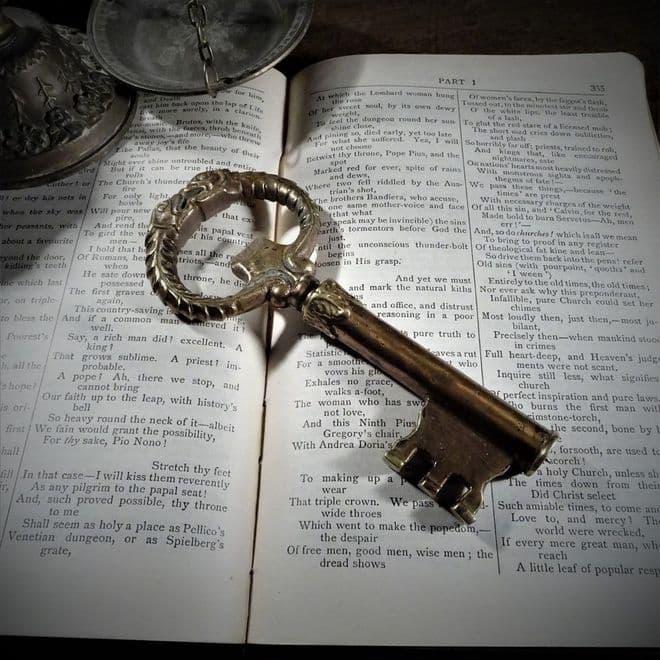 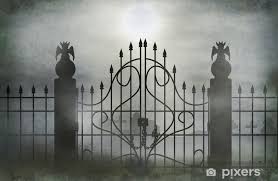 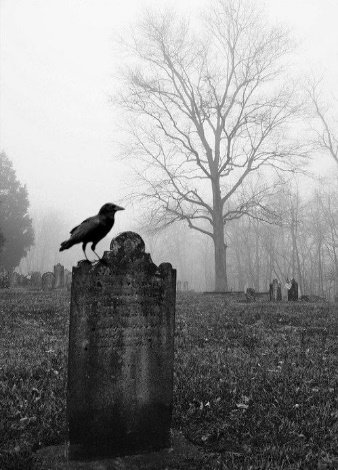 You may choose to subvert one or more of the conventions of the Gothic genre. Your story should adhere to a word limit of 750- 1000 words.Part 2: Reflection Complete the following questions that will help you reflect on your writing and its effectiveness. Reflection Questions1. What is the title of your story?2. Summarise your story in no more than 4 sentences.3. What parts of your narrative do you particularly like? Dislike? Why?4. Identify THREE techniques you used.  Be sure to include a quote.5. Why are these effective techniques to use in your writing?6. Comment on how your story fits into the genre studied. What texts influenced your work? In particular, was it the setting, characters or other features specific to your genre? You will be assessed on your ability to:Incorporate elements of the Gothic genre into your storyUse descriptive language to develop and maintain an appropriate atmosphere and toneUse appropriate language forms and features to communicate your ideas including paragraphs, correct use of direct speech, punctuation and spellingMake sure you write a detailed plan that will assist you in the writing process.  This should include an orientation, complication and resolution.DESCRIPTION OF TASK:Part 1: Narrative During this unit of work we have been exploring the elements of Gothic narratives – settings, characters and plots. We have also examined the way composers use descriptive language such as adverbs, adjectives and active verbs to create the atmosphere and tone typical of horror stories.Use one of the images provided as the basis for the setting of an original Gothic narrative that will engage your audience. You may choose to subvert one or more of the conventions of the Gothic genre. Your story should adhere to a word limit of 750- 1000 words.Part 2: Reflection Complete the following questions that will help you reflect on your writing and its effectiveness. Reflection Questions1. What is the title of your story?2. Summarise your story in no more than 4 sentences.3. What parts of your narrative do you particularly like? Dislike? Why?4. Identify THREE techniques you used.  Be sure to include a quote.5. Why are these effective techniques to use in your writing?6. Comment on how your story fits into the genre studied. What texts influenced your work? In particular, was it the setting, characters or other features specific to your genre? You will be assessed on your ability to:Incorporate elements of the Gothic genre into your storyUse descriptive language to develop and maintain an appropriate atmosphere and toneUse appropriate language forms and features to communicate your ideas including paragraphs, correct use of direct speech, punctuation and spellingMake sure you write a detailed plan that will assist you in the writing process.  This should include an orientation, complication and resolution.DESCRIPTION OF TASK:Part 1: Narrative During this unit of work we have been exploring the elements of Gothic narratives – settings, characters and plots. We have also examined the way composers use descriptive language such as adverbs, adjectives and active verbs to create the atmosphere and tone typical of horror stories.Use one of the images provided as the basis for the setting of an original Gothic narrative that will engage your audience. You may choose to subvert one or more of the conventions of the Gothic genre. Your story should adhere to a word limit of 750- 1000 words.Part 2: Reflection Complete the following questions that will help you reflect on your writing and its effectiveness. Reflection Questions1. What is the title of your story?2. Summarise your story in no more than 4 sentences.3. What parts of your narrative do you particularly like? Dislike? Why?4. Identify THREE techniques you used.  Be sure to include a quote.5. Why are these effective techniques to use in your writing?6. Comment on how your story fits into the genre studied. What texts influenced your work? In particular, was it the setting, characters or other features specific to your genre? You will be assessed on your ability to:Incorporate elements of the Gothic genre into your storyUse descriptive language to develop and maintain an appropriate atmosphere and toneUse appropriate language forms and features to communicate your ideas including paragraphs, correct use of direct speech, punctuation and spellingMake sure you write a detailed plan that will assist you in the writing process.  This should include an orientation, complication and resolution.DESCRIPTION OF TASK:Part 1: Narrative During this unit of work we have been exploring the elements of Gothic narratives – settings, characters and plots. We have also examined the way composers use descriptive language such as adverbs, adjectives and active verbs to create the atmosphere and tone typical of horror stories.Use one of the images provided as the basis for the setting of an original Gothic narrative that will engage your audience. You may choose to subvert one or more of the conventions of the Gothic genre. Your story should adhere to a word limit of 750- 1000 words.Part 2: Reflection Complete the following questions that will help you reflect on your writing and its effectiveness. Reflection Questions1. What is the title of your story?2. Summarise your story in no more than 4 sentences.3. What parts of your narrative do you particularly like? Dislike? Why?4. Identify THREE techniques you used.  Be sure to include a quote.5. Why are these effective techniques to use in your writing?6. Comment on how your story fits into the genre studied. What texts influenced your work? In particular, was it the setting, characters or other features specific to your genre? You will be assessed on your ability to:Incorporate elements of the Gothic genre into your storyUse descriptive language to develop and maintain an appropriate atmosphere and toneUse appropriate language forms and features to communicate your ideas including paragraphs, correct use of direct speech, punctuation and spellingMake sure you write a detailed plan that will assist you in the writing process.  This should include an orientation, complication and resolution.DESCRIPTION OF TASK:Part 1: Narrative During this unit of work we have been exploring the elements of Gothic narratives – settings, characters and plots. We have also examined the way composers use descriptive language such as adverbs, adjectives and active verbs to create the atmosphere and tone typical of horror stories.Use one of the images provided as the basis for the setting of an original Gothic narrative that will engage your audience. You may choose to subvert one or more of the conventions of the Gothic genre. Your story should adhere to a word limit of 750- 1000 words.Part 2: Reflection Complete the following questions that will help you reflect on your writing and its effectiveness. Reflection Questions1. What is the title of your story?2. Summarise your story in no more than 4 sentences.3. What parts of your narrative do you particularly like? Dislike? Why?4. Identify THREE techniques you used.  Be sure to include a quote.5. Why are these effective techniques to use in your writing?6. Comment on how your story fits into the genre studied. What texts influenced your work? In particular, was it the setting, characters or other features specific to your genre? You will be assessed on your ability to:Incorporate elements of the Gothic genre into your storyUse descriptive language to develop and maintain an appropriate atmosphere and toneUse appropriate language forms and features to communicate your ideas including paragraphs, correct use of direct speech, punctuation and spellingMake sure you write a detailed plan that will assist you in the writing process.  This should include an orientation, complication and resolution.DESCRIPTION OF TASK:Part 1: Narrative During this unit of work we have been exploring the elements of Gothic narratives – settings, characters and plots. We have also examined the way composers use descriptive language such as adverbs, adjectives and active verbs to create the atmosphere and tone typical of horror stories.Use one of the images provided as the basis for the setting of an original Gothic narrative that will engage your audience. You may choose to subvert one or more of the conventions of the Gothic genre. Your story should adhere to a word limit of 750- 1000 words.Part 2: Reflection Complete the following questions that will help you reflect on your writing and its effectiveness. Reflection Questions1. What is the title of your story?2. Summarise your story in no more than 4 sentences.3. What parts of your narrative do you particularly like? Dislike? Why?4. Identify THREE techniques you used.  Be sure to include a quote.5. Why are these effective techniques to use in your writing?6. Comment on how your story fits into the genre studied. What texts influenced your work? In particular, was it the setting, characters or other features specific to your genre? You will be assessed on your ability to:Incorporate elements of the Gothic genre into your storyUse descriptive language to develop and maintain an appropriate atmosphere and toneUse appropriate language forms and features to communicate your ideas including paragraphs, correct use of direct speech, punctuation and spellingMake sure you write a detailed plan that will assist you in the writing process.  This should include an orientation, complication and resolution.DESCRIPTION OF TASK:Part 1: Narrative During this unit of work we have been exploring the elements of Gothic narratives – settings, characters and plots. We have also examined the way composers use descriptive language such as adverbs, adjectives and active verbs to create the atmosphere and tone typical of horror stories.Use one of the images provided as the basis for the setting of an original Gothic narrative that will engage your audience. You may choose to subvert one or more of the conventions of the Gothic genre. Your story should adhere to a word limit of 750- 1000 words.Part 2: Reflection Complete the following questions that will help you reflect on your writing and its effectiveness. Reflection Questions1. What is the title of your story?2. Summarise your story in no more than 4 sentences.3. What parts of your narrative do you particularly like? Dislike? Why?4. Identify THREE techniques you used.  Be sure to include a quote.5. Why are these effective techniques to use in your writing?6. Comment on how your story fits into the genre studied. What texts influenced your work? In particular, was it the setting, characters or other features specific to your genre? You will be assessed on your ability to:Incorporate elements of the Gothic genre into your storyUse descriptive language to develop and maintain an appropriate atmosphere and toneUse appropriate language forms and features to communicate your ideas including paragraphs, correct use of direct speech, punctuation and spellingMake sure you write a detailed plan that will assist you in the writing process.  This should include an orientation, complication and resolution.MARKING CRITERIA: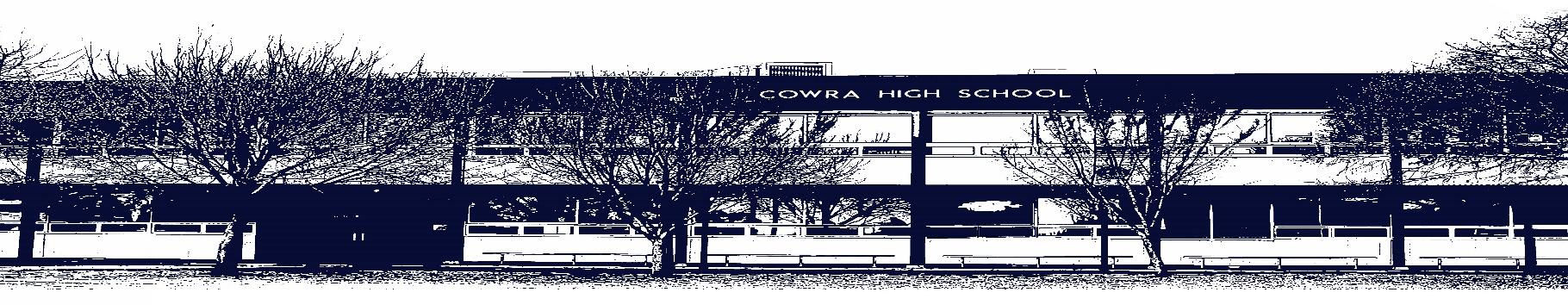 MARKING CRITERIA:MARKING CRITERIA:MARKING CRITERIA:MARKING CRITERIA:MARKING CRITERIA:MARKING CRITERIA: